ДатаРасписаниеЗадание Связь с учителем23.04физика Решение задач. Самостоятельная работа №17. н.у 1-3 ср ур 1-3. Дз  ну 4-6, ср ур.4-679086383444@yandex.ruСрок сдачи 24.0423.04физикаМагнитное поле Земли . По учебнику параграф 61. Выписать свойства магнитного поля его вляние на живые организмы79086383444@yandex.ruСрок сдачи 24.0423.04русскийУрок 3-4 (23.04 и 29.04). Внимательно изучите презентацию и напишите очерк (д.з на последнем слайде). mvavdeeva@mail.ruСдать к 30.0423.04технологияdom101264@mail.ru23.04алгебраПостроить график функции, определить D(Y) и E(y). Третий график — по желанию, на дополнительную оценку.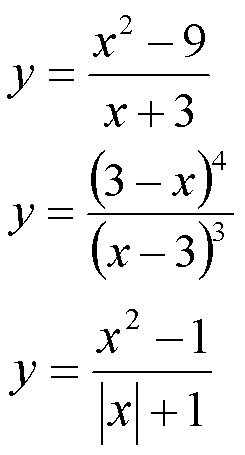 Задание выполнить до вечера 23.04 и выслать в личку вк. 23.04алгебраПостроить график функции, определить D(Y) и E(y). Третий график — по желанию, на дополнительную оценку.Задание выполнить до вечера 23.04 и выслать в личку вк. музыкаОперные театры мира (сообщение)WhatsApp 89122497409